				Αθήνα: 01/12/2022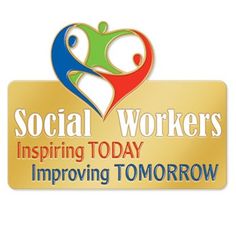 ΘΕΜΑ: ο ρόλος του Κοινωνικού Λειτουργού στο σχολείο.Αγαπητοί γονείς,Στα πλαίσια ενίσχυσης των σχολικών μονάδων της Δευτεροβάθμιας Εκπαίδευσης από το Υπουργείο Παιδείας, με Κοινωνικούς Λειτουργούς, θα ήθελα να σας ενημερώσω για τον ρόλο μου στο 7ο Ημερήσιο ΓΕΛ Ιλίου αλλά και τις υπηρεσίες μου τόσο ως προς τα παιδιά όσο και προς τους γονείς.Ο Κοινωνικός Λειτουργός στις σχολικές μονάδες φροντίζει πρωτίστως για την ψυχοκοινωνική στήριξη των μαθητών. Είναι αρμόδιος για τον εντοπισμό παιδιών που αντιμετωπίζουν οποιασδήποτε μορφής πρόβλημα ή βρίσκονται σε κίνδυνο ενώ έχει ως μέλημα την εκμάθηση συμπεριφορών και στάσεων που μπορούν να βοηθήσουν στην επίλυση αυτών των θεμάτων. Ακόμη κάνει παρεμβάσεις και επιλύει συγκρούσεις στο χώρο του σχολείου. Ο Κοινωνικός Λειτουργός προβαίνει στις κατάλληλες ενέργειες για την ενδυνάμωση μαθητών, γονέων και εκπαιδευτικών προκειμένου να υπάρχει συνεργατικό σχολικό πλαίσιο αλλά και να αποτρέπονται πιθανές δυσλειτουργικές συμπεριφορές. Επιπλέον, εφόσον κρίνεται απαραίτητο ο Κοινωνικός Λειτουργός παραπέμπει και διασυνδέει τα παιδιά και τους γονείς με άλλες αρμόδιες για την κάθε περίπτωση υπηρεσίες και δομές. Τέλος, μπορεί να στηρίζει και να καθοδηγεί γονείς που αντιμετωπίζουν δύσκολες καταστάσεις (π.χ. σοβαρές ασθένειες, οικονομικά προβλήματα κ.α.).Είναι σημαντικό να τονιστεί ότι ο ρόλος του Κοινωνικού Λειτουργού στο σχολείο είναι αναγκαίος για το καλό των μαθητών και τον γονέων και σε καμία περίπτωση δεν στοχεύει στην κριτική. Όλοι ανεξαιρέτως αντιμετωπίζονται ισότιμα ανεξαρτήτως εθνικότητας, θρησκεύματος, φύλου κλπ.Στο 7ο ημερήσιο ΓΕΛ Ιλίου θα βρίσκομαι κάθε Τετάρτη 08:30 – 13:30. Οι γονείς που επιθυμούν συνάντηση με την Κοινωνική λειτουργού μπορούν να καλούν αυτή την ημέρα και να κλείνουν ραντεβού ενώ οι μαθητές έρχονται σε επαφή με την ίδια την Κοινωνική λειτουργό την ίδια μέρα και κανονίζουν συνάντηση μαζί της έχοντας πάντα μια Υπεύθυνη Δήλωση στην οποία να δίνεται η συγκατάθεση των γονέων.Όλες οι συναντήσεις θα πραγματοποιούνται στον χώρο του σχολείου και πάντα θα τηρείται το απόρρητο των προσωπικών δεδομένων, με βάση τον Κώδικα Δεοντολογίας των Κοινωνικών Λειτουργών.Εύχομαι καλή και δημιουργική χρονιά σε όλους.Με εκτίμηση Αικατερίνη Σαββοπούλου Κοινωνική Λειτουργός.